「104年度健康建築環境診斷與改善案例講習會」簡章及報名方式一、辦理目的：國人每人每天約有80-90%的時間處於室內環境中，且台灣屬亞熱帶地區，高溫高濕特性使得室內生物性污染嚴重，加上室內裝修大量使用含有化學物質之建材及傢俱等因素，因此產生病態建築症候群(Sick Building Syndrome ,SBS)等疾病，室內環境品質(Indoor Environment Quality ,IEQ)不良，將嚴重影響人體健康、工作品質及效率。顯示管理室內環境品質著實重要，藉由辦理『104年度健康建築環境診斷與改善案例講習會』，推廣如何診斷室內環境品質之技術，及宣導改善室內環境品質相關案例手法。二、辦理單位：指導單位：內政部建築研究所主辦單位：社團法人台灣病態建築診斷協會、國立臺北科技大學建築系協辦單位：正修科技大學建築與室內設計系、樹德科技大學設計學院、東方設計學院室內設計系、中興大學環工系三、活動對象：本會會員、團體會員、二級診斷士、建築師、室內設計師、室內設計裝修公會團體及會員、綠建材廠商等相關產業單位及、試驗檢測機構等。四、活動地點/時間/報名人數：    中部場次-地點：台中市室內設計裝修商業同業公會台中市五權路1-67號14樓之3  (地圖於附件二)時間：104年11月28日(星期六)報名人數：限額70人 (依完成繳費報名順序，額滿為止）南部場次-地點：高雄市室內設計裝修商業同業公會高雄市三民區九如二路597號18樓之2  (地圖於附件三)時間：104年12月19日(星期六)報名人數：限額40人 (依完成繳費報名順序，額滿為止）五、參加費用及報名方式：報名費用：3000元/人，本會會員八折優惠，設計公會會員九折優惠(報名者提供會議講習案例教材乙本及餐點)報名方式：【郵寄報名】報名者請於 104 年 11 月 5 日前，填寫報名表並貼妥繳款憑證和附件後，郵寄或傳真至：80745高雄市三民區九如二路597號18樓之2；傳真：07-3212902，社團法人台灣病態建築診斷協會收。(報名表如附件一)注意事項：為確保您的上課權益，報名後若未收到任何回覆，敬請來電洽詢方完成報名。因課前教材、講義及餐點之準備等相關事宜，若您不克前來，請於開課七日前告知或更換他人參加，以利行政作業進行並共同愛護資源。六、研討證明：(僅提供予全程出席者，以實際簽到為標準)■發給出席證明乙紙。  ■內政部營建署建築師執照換證積分(申請中)七、講習會議程表：八、講師簡介：<附件一><附件二>講習會位置：中部場次104/11/28星期六地點：台中市室內設計裝修商業同業公會地址：台中市五權路1-67號14樓之3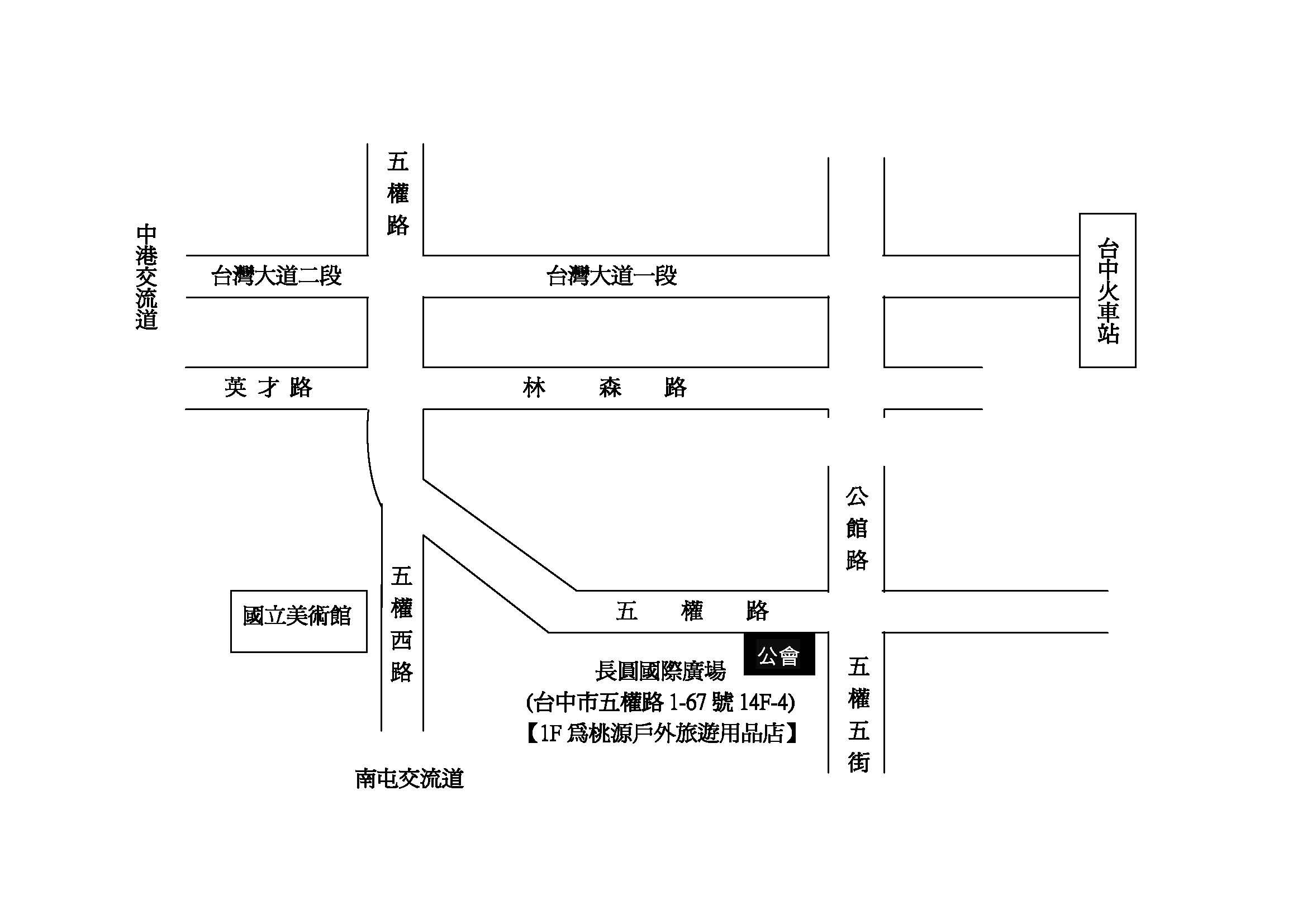 <附件三>講習會位置：南部場次104/12/19星期六地點：高雄市室內設計裝修商業同業公會地址：高雄市三民區九如二路597號18樓之2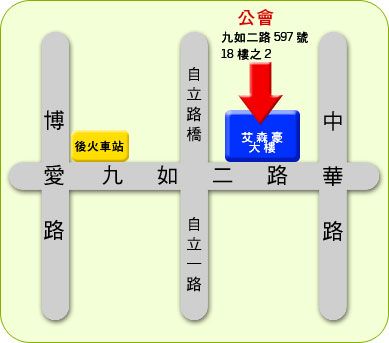 104年度健康建築環境診斷與改善案例講習會11月28日與12月19日(星期六) 議程表104年度健康建築環境診斷與改善案例講習會11月28日與12月19日(星期六) 議程表104年度健康建築環境診斷與改善案例講習會11月28日與12月19日(星期六) 議程表104年度健康建築環境診斷與改善案例講習會11月28日與12月19日(星期六) 議程表時間課程內容主講人備註08:30-08:50(20分鐘)報到報到報到08:50-09:00(10分鐘)開幕式（貴賓致詞）莊燈泰理事長09:00-09:50(50分鐘)健康建築環境診斷與改善-綠建材手法邵文政09:50-10:40(50分鐘)健康建築環境診斷與改善-管理手法邵文政10:40-10:55(15分鐘)休息休息休息10:55-11:45(50分鐘)建築物室內裝修行為與人體健康之案例探討黃琳琳11:45-13:00(75分鐘)中午休息(用餐)中午休息(用餐)中午休息(用餐)13:00-13:50(50分鐘)室內音、光、溫熱環境控制手法陳振誠13:50-14:50(60分鐘)儀器及設備產品性能介紹主持人：邵文政14:50-15:10(20分鐘)休息休息休息15:10-16:00(50分鐘)健康建築環境診斷與改善-設備手法邵文政16:00-16:50(50分鐘)健康建築環境診斷與改善-黴菌控制手法邵文政16:50-17:00(20分鐘)意見交流(Q&A)意見交流(Q&A)意見交流(Q&A)17:00講習會結束（領取參訓證明）講習會結束（領取參訓證明）講習會結束（領取參訓證明）-莊燈泰 理事長-【學歷】 東方設計學院 文化創意設計研究所 碩士【專長】 專案管理計畫、工程施工管理、施工管理價值、展場設計施工【現任】 社團法人台灣病態建築診斷協會  第二屆 理事長         內政部營建署建築物室內裝修專業技術人員換證回訓講習 講師榮彬家具裝潢有限公司  總經理         承泰室內裝修設計有限公司 設計總監【經歷】 台灣省室內設計裝修商業同業公會聯合會 第六屆理事長         台中市室內設計裝修商業同業公會 第十一屆理事長         東方設計學院室內設計系 兼任講師【證照】 內政部建築物室內裝修專業設計、施工技術人員：內營室技第40E1001435號         SICK-HOUSE二級診斷士 證號00226T202          教育部講師證書 講字第107046號-邵文政 副教授-【學歷】國立成功大學 建築學 博士【專長】健康環境控制學、健康綠建材性能實驗研究、室內空氣品質【現任】國立臺北科技大學建築系 副教授-黃琳琳 助理教授-【學歷】國立成功大學 建築學 博士【專長】病態建築診斷與改善、健康室內環境之預防設計與診斷改善室內裝修設計與工程實務【現任】正修科技大學建築與室內設計系 助理教授-陳振誠 助理教授-【學歷】國立成功大學 建築學 博士【專長】室內設計、綠建材【現任】東方設計學院 室內設計系 助理教授「104年度健康建築環境診斷與改善案例講習會」 報名表「104年度健康建築環境診斷與改善案例講習會」 報名表「104年度健康建築環境診斷與改善案例講習會」 報名表「104年度健康建築環境診斷與改善案例講習會」 報名表姓名性別服務單位職稱身分證字號電子信箱聯絡電話行動電話通訊地址□□□-□□ □□□-□□ □□□-□□ 認證時數參訓證明□建築師-研習積分證明(需要者，請勾選)□建築師-研習積分證明(需要者，請勾選)□建築師-研習積分證明(需要者，請勾選)午餐□葷 □素□葷 □素□葷 □素繳費方式一律以匯款方式，繳交社團法人台灣病態建築診斷協會。銀行匯款帳號：701-10-082126，第一銀行高雄分行，總行代號：007戶名：社團法人台灣病態建築診斷協會一律以匯款方式，繳交社團法人台灣病態建築診斷協會。銀行匯款帳號：701-10-082126，第一銀行高雄分行，總行代號：007戶名：社團法人台灣病態建築診斷協會一律以匯款方式，繳交社團法人台灣病態建築診斷協會。銀行匯款帳號：701-10-082126，第一銀行高雄分行，總行代號：007戶名：社團法人台灣病態建築診斷協會匯款資料□ATM，匯款號後5碼：___________□銀行匯款，戶名：_____________□ATM，匯款號後5碼：___________□銀行匯款，戶名：_____________□ATM，匯款號後5碼：___________□銀行匯款，戶名：_____________報名場次□中區場(104/11/28星期六)-台中市室內設計裝修商業同業公會 □南區場(104/12/19星期六)-高雄市室內設計裝修商業同業公會□中區場(104/11/28星期六)-台中市室內設計裝修商業同業公會 □南區場(104/12/19星期六)-高雄市室內設計裝修商業同業公會□中區場(104/11/28星期六)-台中市室內設計裝修商業同業公會 □南區場(104/12/19星期六)-高雄市室內設計裝修商業同業公會收據開立□個人 □機構(抬頭：________________________________)□個人 □機構(抬頭：________________________________)□個人 □機構(抬頭：________________________________)協會
聯絡方式協會網址：http://www.twasbc.org/
電子信箱：twa.sbc@msa.hinet.net聯絡人：陳小姐，電話：07-3230609，傳真：07-3212902協會網址：http://www.twasbc.org/
電子信箱：twa.sbc@msa.hinet.net聯絡人：陳小姐，電話：07-3230609，傳真：07-3212902協會網址：http://www.twasbc.org/
電子信箱：twa.sbc@msa.hinet.net聯絡人：陳小姐，電話：07-3230609，傳真：07-3212902繳款憑證黏貼欄惠請將銀行匯款收據或ATM轉帳交易明細表複印貼於此欄惠請將銀行匯款收據或ATM轉帳交易明細表複印貼於此欄惠請將銀行匯款收據或ATM轉帳交易明細表複印貼於此欄